O zi fără avocați! Ziua în care justiția nu există.– 4 octombrie 2023 -              Avocații nu vor participa la judecată în fața instanțelor, organelor de cercetare penală, parchetelor, cu excepția cauzelor menționate în hotărârea Consiliului Baroului nr. 37/21.09.2023, iar de la ora 9.00, la Ramada, sala Diamond, avocații vor participa la activitatea profesională obligatorie organizată de Baroul Argeș.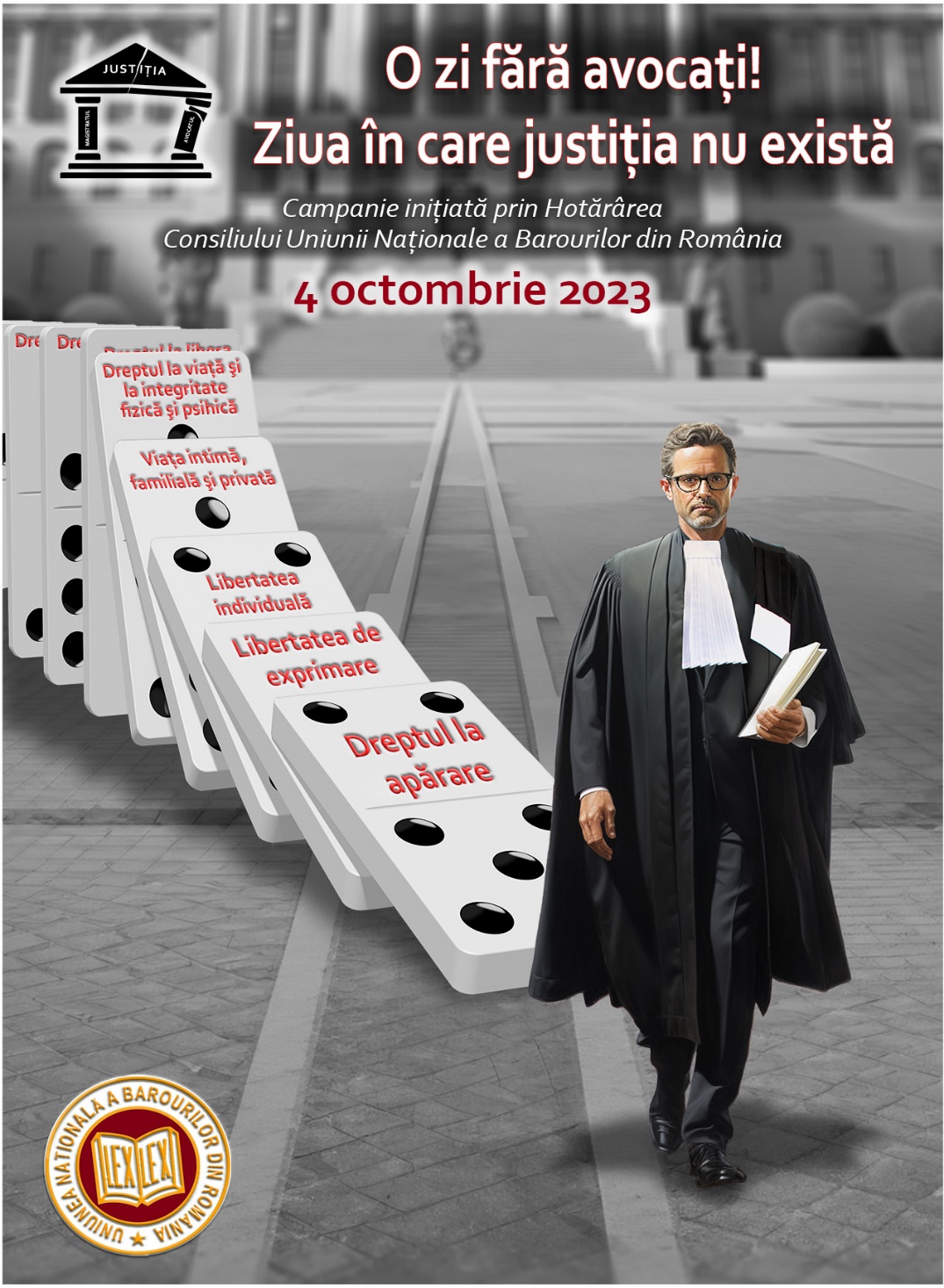 